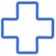 Szpital Powiatowy w Rykach sp. z o.o.Załącznik nr 7ZP/SZP/05/2021Przygotowanie wraz z dostawą całodziennego wyżywienia dla pacjentów Szpitala Powiatowego w Rykach Sp. z o. o.Nazwa Wykonawcy	Adres Wykonawcy	Miejscowość	Data	WYKAZ USŁUG(podpis Wykonawcy)dokument opatrzony kwalifikowanym podpisem elektronicznymSzpital Powiatowy w Rykach sp. z o.o., ul. Żytnia 23, 08-500 Ryki
tel. centrala: 81 307 81 10, tel. sekretariat: 533 327 028, e-mail: sekretariat@rykiszpital.pl
NIP 506 011 81 85, KRS 0000767134, REGON 382358228
rykiszpital.plL.p.Nazwa podmiotu dla którego była wykonywana usługaWartośćwykonywanej usługiOkres świadczonej usługiIlość wydanych posiłków dziennie